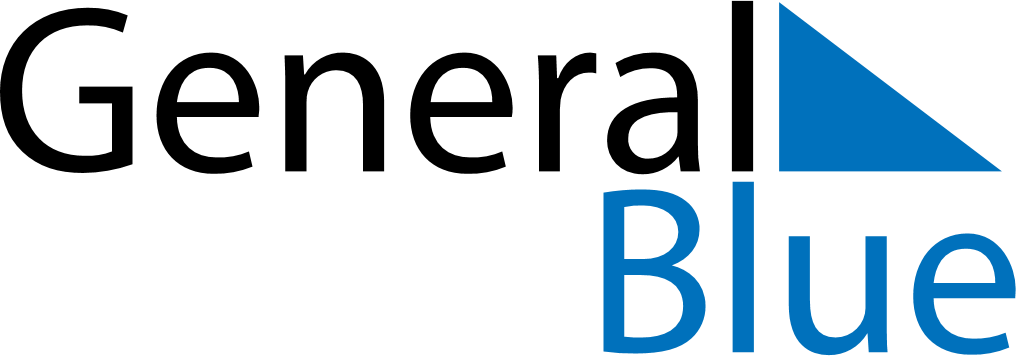 May 2024May 2024May 2024May 2024May 2024May 2024Roznov pod Radhostem, Zlin, CzechiaRoznov pod Radhostem, Zlin, CzechiaRoznov pod Radhostem, Zlin, CzechiaRoznov pod Radhostem, Zlin, CzechiaRoznov pod Radhostem, Zlin, CzechiaRoznov pod Radhostem, Zlin, CzechiaSunday Monday Tuesday Wednesday Thursday Friday Saturday 1 2 3 4 Sunrise: 5:25 AM Sunset: 8:04 PM Daylight: 14 hours and 39 minutes. Sunrise: 5:23 AM Sunset: 8:05 PM Daylight: 14 hours and 42 minutes. Sunrise: 5:21 AM Sunset: 8:07 PM Daylight: 14 hours and 45 minutes. Sunrise: 5:19 AM Sunset: 8:08 PM Daylight: 14 hours and 48 minutes. 5 6 7 8 9 10 11 Sunrise: 5:18 AM Sunset: 8:09 PM Daylight: 14 hours and 51 minutes. Sunrise: 5:16 AM Sunset: 8:11 PM Daylight: 14 hours and 54 minutes. Sunrise: 5:15 AM Sunset: 8:12 PM Daylight: 14 hours and 57 minutes. Sunrise: 5:13 AM Sunset: 8:14 PM Daylight: 15 hours and 0 minutes. Sunrise: 5:11 AM Sunset: 8:15 PM Daylight: 15 hours and 3 minutes. Sunrise: 5:10 AM Sunset: 8:17 PM Daylight: 15 hours and 6 minutes. Sunrise: 5:08 AM Sunset: 8:18 PM Daylight: 15 hours and 9 minutes. 12 13 14 15 16 17 18 Sunrise: 5:07 AM Sunset: 8:20 PM Daylight: 15 hours and 12 minutes. Sunrise: 5:06 AM Sunset: 8:21 PM Daylight: 15 hours and 15 minutes. Sunrise: 5:04 AM Sunset: 8:22 PM Daylight: 15 hours and 18 minutes. Sunrise: 5:03 AM Sunset: 8:24 PM Daylight: 15 hours and 21 minutes. Sunrise: 5:01 AM Sunset: 8:25 PM Daylight: 15 hours and 23 minutes. Sunrise: 5:00 AM Sunset: 8:27 PM Daylight: 15 hours and 26 minutes. Sunrise: 4:59 AM Sunset: 8:28 PM Daylight: 15 hours and 29 minutes. 19 20 21 22 23 24 25 Sunrise: 4:58 AM Sunset: 8:29 PM Daylight: 15 hours and 31 minutes. Sunrise: 4:56 AM Sunset: 8:31 PM Daylight: 15 hours and 34 minutes. Sunrise: 4:55 AM Sunset: 8:32 PM Daylight: 15 hours and 36 minutes. Sunrise: 4:54 AM Sunset: 8:33 PM Daylight: 15 hours and 38 minutes. Sunrise: 4:53 AM Sunset: 8:34 PM Daylight: 15 hours and 41 minutes. Sunrise: 4:52 AM Sunset: 8:36 PM Daylight: 15 hours and 43 minutes. Sunrise: 4:51 AM Sunset: 8:37 PM Daylight: 15 hours and 45 minutes. 26 27 28 29 30 31 Sunrise: 4:50 AM Sunset: 8:38 PM Daylight: 15 hours and 47 minutes. Sunrise: 4:49 AM Sunset: 8:39 PM Daylight: 15 hours and 49 minutes. Sunrise: 4:48 AM Sunset: 8:40 PM Daylight: 15 hours and 51 minutes. Sunrise: 4:47 AM Sunset: 8:41 PM Daylight: 15 hours and 53 minutes. Sunrise: 4:47 AM Sunset: 8:42 PM Daylight: 15 hours and 55 minutes. Sunrise: 4:46 AM Sunset: 8:43 PM Daylight: 15 hours and 57 minutes. 